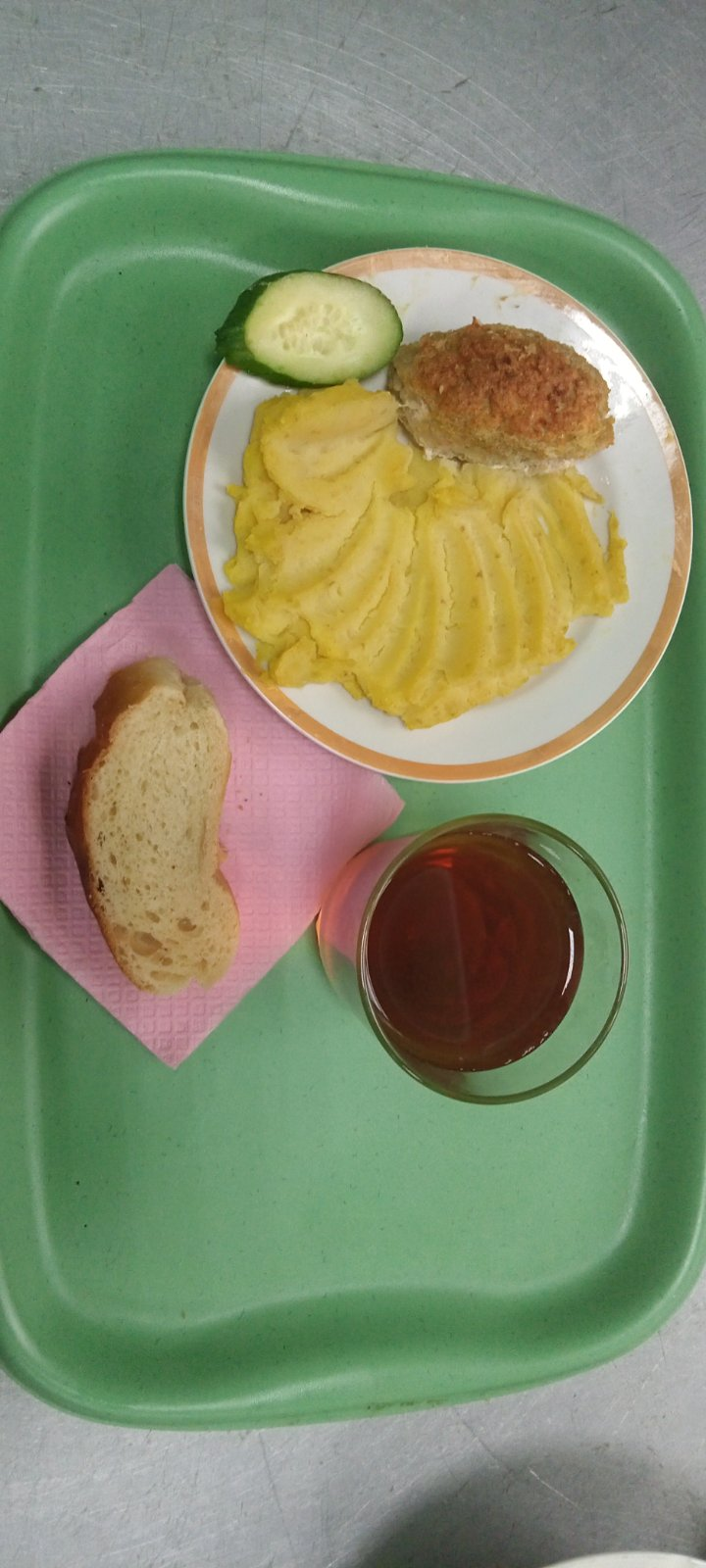                                                  Завтрак – 9 декабря 2021 г.25 апреля 2022 г.                                           Завтрак                                                                      Обед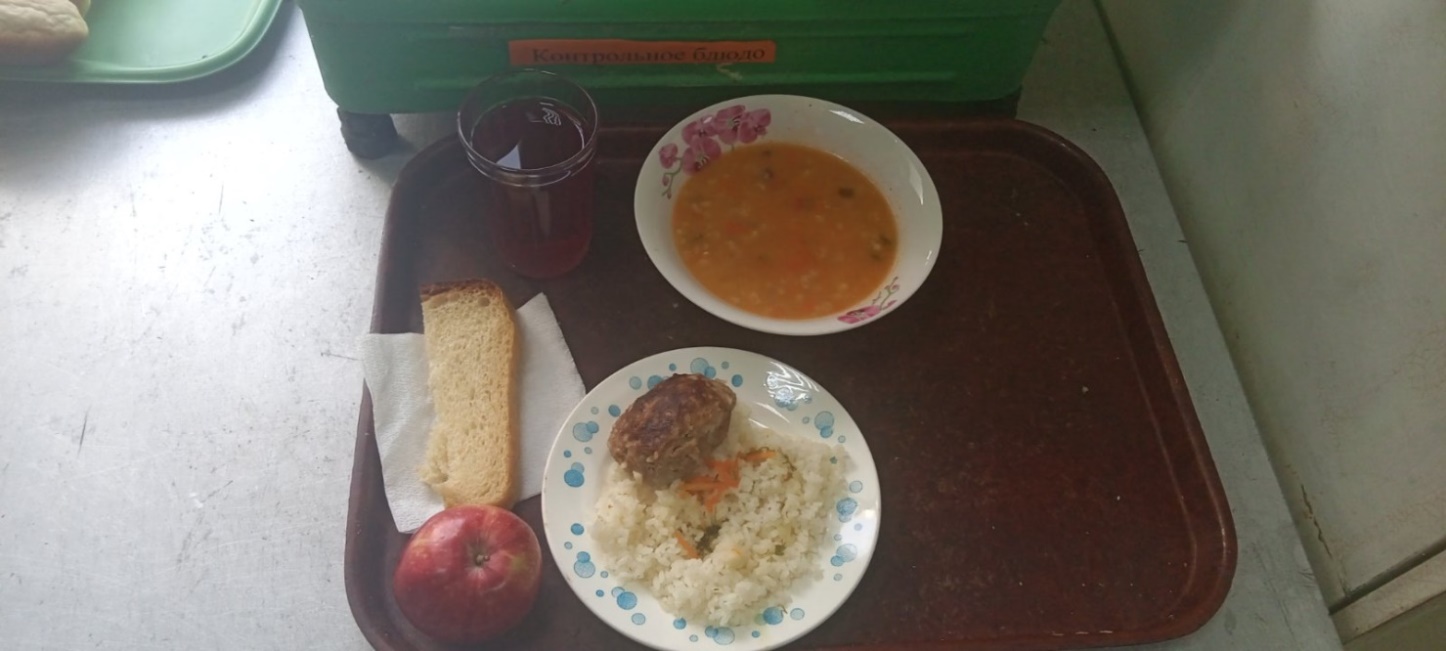 